　　　　　　　　　　　　　　　　　　　　　　　　　　　　　　令和２年７月３１日　　津島市立南小学校◎新型コロナウイルス感染症の典型的な症状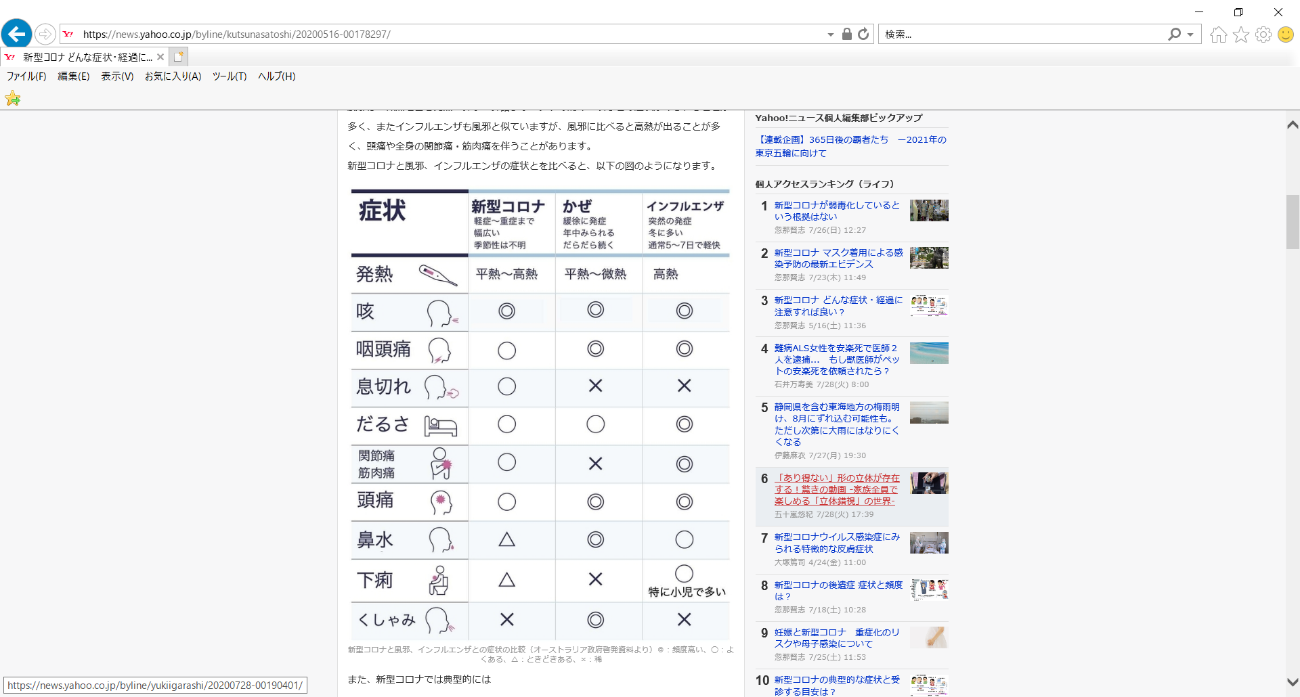 新型コロナウイルス感染症の初期症状は、風邪やインフルエンザに似ています。風邪は、微熱を含む発熱、鼻水、鼻づまり、のどの痛み、咳などの症状が見られることが多くあります。また、インフルエンザは、風邪に比べると高熱が出ることが多く、頭痛や全身の関節痛・筋肉痛を伴うことがあります。新型コロナウイルスを風邪やインフルエンザの症状と比べると、右の図のようになります。新型コロナウイルスでは典型的には・発熱　　　　・咳　　　　・だるさ　　・食欲低下・息切れ　　　・痰　　　　・筋肉痛などの症状の頻度が高いとされます。発熱、咳などの症状に加えて嗅覚異常・味覚異常の症状があれば、新型コロナウイルス感染症の可能性は高くなるでしょう。また、嗅覚異常・味覚障害のみの症状の方もいらっしゃるようです。「新型コロナ患者との接触歴がある」「特定のクラスターに曝露している」を満たす方は、新型コロナ検査の対象になる可能性がありますので、かかりつけ医や帰国者・接触者相談センターに相談しましょう。（参考：国際感染症センター　感染症専門医記事）　　　　　　　　　　　　　　　　　　　　　　　　　　　　　　　　　　　　　（引用：厚生労働省ホームページ）3つの基本　　　①身体的距離の確保（ソーシャルディスタンス）　②マスク着用　　③手洗い□人との間隔は、できるだけ２ｍ（最低１ｍ）空ける。□遊びに行くなら屋内より屋外を選ぶ。□会話する際は、可能な限り真正面を避ける。□外出時、屋内にいるときや会話をするときは、症状がなくてもマスクを着用。□家に帰ったらまず手や顔を洗う。できるだけすぐに着替える、シャワーを浴びる。□手洗いは３０秒程度かけて水と石けんで丁寧に洗う（手指消毒薬の使用も可）※高齢者や持病のあるような重症化リスクの高い人と会う際には、体調管理をより厳重にする。学校では、児童が安心して登校できるよう、引き続き次のことを行っていきます。① 家庭で：検温・健康観察（様子を聞いてください。）ご家族が体調不良（咳や息苦しさなど）や発熱がある場合も、登校せずおうちで様子を見てください。② 登下校中：傘さし登下校（ソーシャルディスタンスを保ち、マスクを外す）③ 登校後：教室に荷物を置いたらすぐに手洗い。検温未実施児童の検温。④ 朝の会：児童が持参した健康観察表チェック及び教員による健康観察。⑤ 授業中：机の間隔をあけて配置。マスクの着用。教室の天窓４方向開放。⑥ 給食：手洗いの励行。机の消毒。南北東西向き（前向き）給食。会話は控える。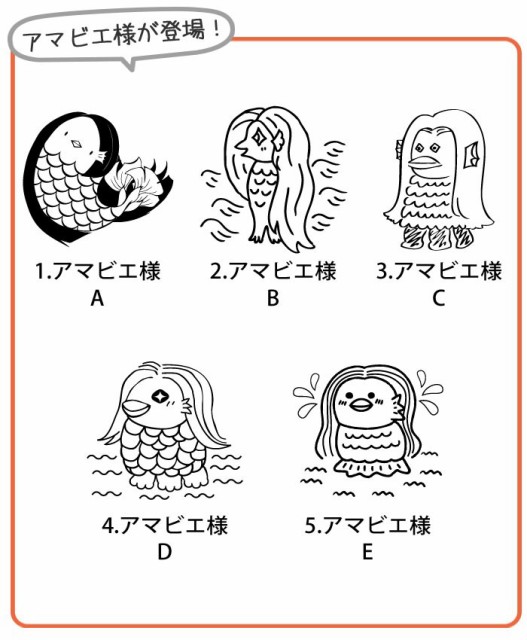 ⑦ 帰りの会：教員による健康観察。⑧ 放課後：教員によるドアやトイレなど多くの児童が触れる場所の消毒、トイレ清掃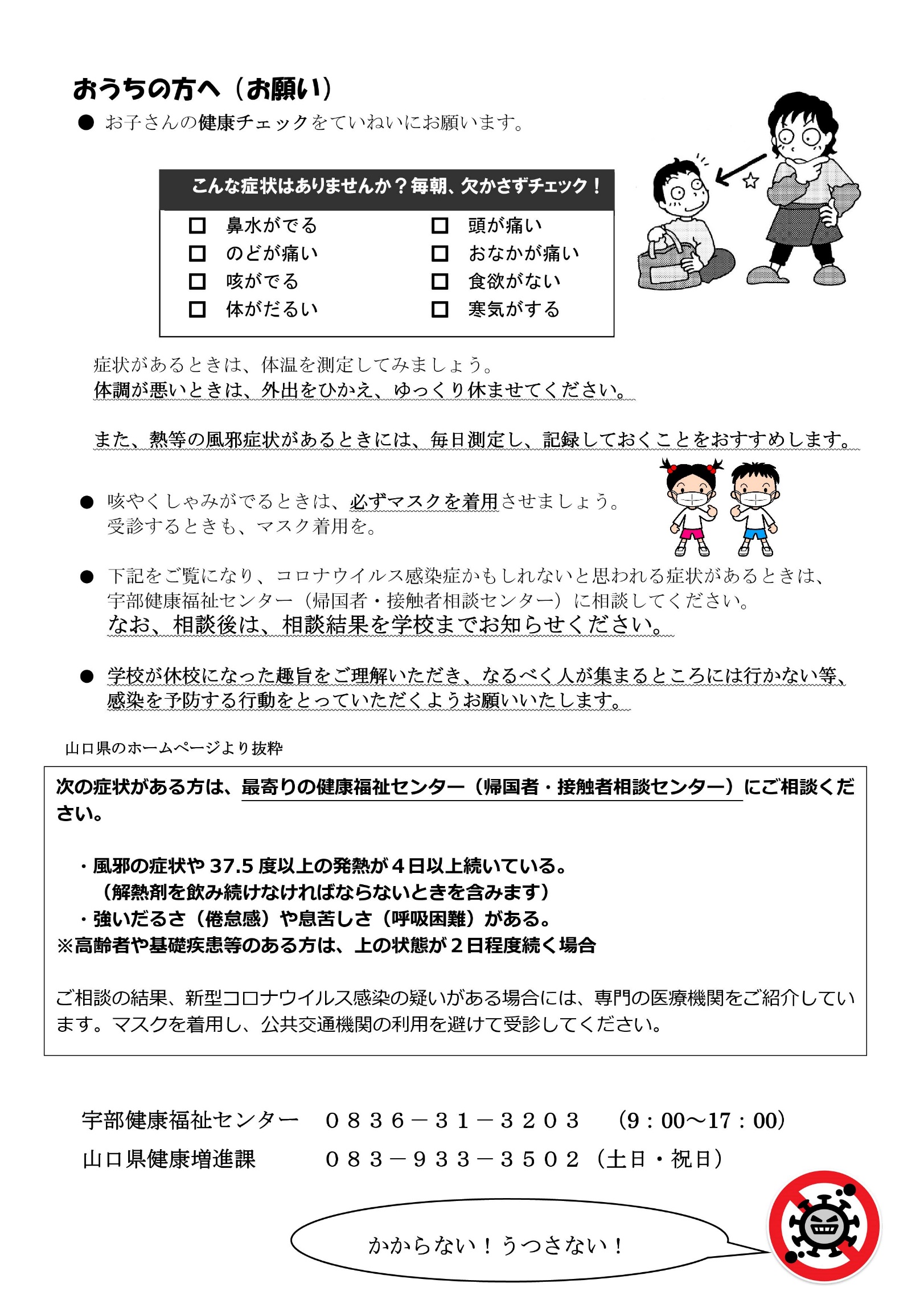 もしかして・・・病院を受診する前に　（引用：厚生労働省ホームページ）【相談対象者】　次のいずれかに該当する方は、すぐに帰国者・接触者相談センターにご相談ください。（これらに該当しない場合の相談も可能です。）なお、この相談の目安は、県民の皆様が相談する目安です。これまで通り、検査については医師が個別に判断します。(1) 息苦しさ（呼吸困難）、強いだるさ（倦怠感）、高熱等の強い症状のいずれかがある場合
(2) 重症化しやすい方（高齢者、糖尿病、心不全、呼吸器疾患等の基礎疾患がある方や透析を受けている　　　　　　　　　　　　　　　　　　　　　　　　　　　　　　　　　　　　方）で、発熱や咳などの比較的軽い風邪の症状がある場合						
(3）上記以外の方で発熱や咳など比較的軽い風邪の症状が続く場合（症状が4日以上続く場合は必ずご相談ください。病状には個人差がありますので、強い症状と思う場合にはすぐに相談してください。解熱剤などを飲み続けなければならない方も同様です。）＜お子様をお持ちの方へ＞小児については、小児科医による診察が望ましく、帰国者・接触者相談センターやかかりつけ小児医療機関に電話などで御相談ください。
　
※センターでご相談の結果、新型コロナウイルス感染の疑いのある場合には、専門の「帰国者・接触者外来」をご紹介しています。マスクを着用し、公共交通機関の利用を避けて受診してください。開設時間　平日：午前9時から午後5時まで　　　　夜間・土、日、祝日：オンコール（24時間）体制津島保健所　　０５６７－２４－６９９９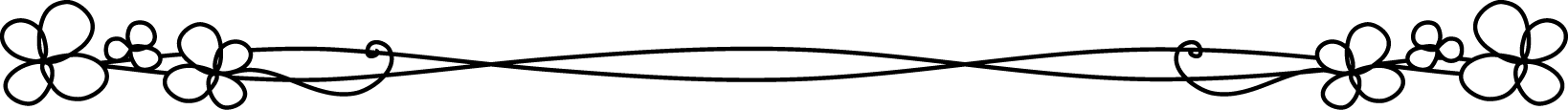 児童や家族・近親者に感染があった場合は、必ず学校にお伝えください。０５６７－２６－３３４８